ENGLISH REVIEW BOOKLETA \ ANFill in A  or  AN:1. ____ book2. ____ window3. ____ apple4. ____ pen5. ____ pencil6. ____ orange7. ____ car8. ____ bread9. ____ table10. ____ egg11. ____ bed12. _____ umbrella13. ____ map14. _____ plate15._____ eye16. ____ iglooA\ AN or SOME1. ______ doors2. ______ onion3. ______ bags4._______ glasses5. _______ ambulance6. _______ city7. _______ baby8. _______ airplane9. _______ box10. _______ taxi11. _______ octopus12. _______ tables13. _______ boys14. _______ elephant15. _______ computers16. _______ notebooksAm/ Is/ AreThe weather __________ nice today. I _________ not rich.This bag __________ heavy.These bags ___________ heavy.My brother and I _________ good tennis players.Emily _________ at home. Her children ________ at school.I _____________ a taxi driver. My sister ____________ a nurse.Steve __________ sick. He ____________ in bed. I _________ not hungry, but I ___________ thirsty.  I _______ 32 years old. My sister __________ 29 years old. Have and HasWe _____________ flowers in our garden.      Jane _____________ five new books.I _____________ a sport car._____ a big villa.My sister _____________ a lot of dolls in her room.My father _____________ a television in his office.Sara and I _____________ a computer in our flat.My mother _____________ a big brown bag.Orit _____________ some friends in Haifa. You _____________ ten pencils.  I _____________ a table in my bedroom. Sami _____________ an old bicycle.  Sapir _____________ blue eyes. Dan _______two English books.The pupils' ________ a new computer room.The dog________ a very big doghouse.Bill Gates ________ a lot of money.			Tomer________long hair. They ________ two tickets.     20.She________ a television in her bedroom .	Correct Order of Wordsסדר את המשפטים הבאים על פי הכללים :Example:   am / happy / I =      I am happy1. dog / good / is /The___________________________.2. pencils / are / There / on / table / the.___________________________.3. mom / at / home / My / is.___________________________.4. sky / sun / is / The / in / the.___________________________.5. baby / has / The / bottle.___________________________.Wh Questionהשלימו את מילות השאלה המתאימות:1. ______ is the time, please?2. ______ do you think you are?3. ______ is my car?4. ______ do you live?5. ______ are you looking for?6. ______ is your name?7. ______ didn't you call me last night?8. ______ money does the bag cost?9. ______ tables are in the class?10. _____ are you crying?11. _____ does she teach English?Present SimpleFill s\ es\ ies  to the verb:1. fix-2. go-3. do-4. read-5. kiss-6. play-7. watch-8. brush-9. cry-10. eat-11. fly-12. speak-13. clean-			14. drink-15. sleep-16. run-17. sit-18. live-19. walk-20. throw-Present Simpleענה על  המשפטים בחיוב שלילה ושאלה:1. Tom _____ (play) basketball once a week.(-)___________________________________.(?)___________________________________?2. We _______ (watch) T.V every day.(-)_____________________________.(?)_____________________________?3. They ______ (read) a newspaper every morning.(-)________________________________________.(?)_______________________________________?4. I_______ (run) every day.(-)______________________.(?)______________________?Past Simpleהוסף לפעלים הבאים : ed\ d\ ied	1. play-2. bake-3. cry-4. stop-5. stay-6. play-7. study-8. Live-9. watch-10. brush-11. fix-12. kiss-13. jump-14. dance-15. like-16. walk-17. carry-18. Add-Past Simple = V2הפוך את הפעלים הבאים לזמן עבר:1. drink-2. Know-3. fall-4. Speak-5. Spend-6. find-7. feel-8. put-9. leave-10. hurt-11. buy-12. sing-13. Grow-14. Become-15. send-Past Simpleענה על המשפטים הבאים בחיוב שלילה ושאלה:1. I___________ (play) football last week.(-)________________________________.(?)________________________________?2. Dan ____________ (travel) to Haifa last week.(-) _________________________________.(?)__________________________________.3. They____________ (close) the window yesterday.(-) _________________________________________.(?)_________________________________________?4. Sara ______________ (study) English last week.(-) ________________________________________.(?) ________________________________________?Future Simpleענה על המשפטים בחיוב שלילה ושאלה:1. My family ______________ (fly) to Eilat next week. (-)___________________________________________.(?)___________________________________________?2. Dan _____________ (play) guitar next week. (-) ____________________________________.(?)____________________________________?3. Gal __________ (meet) her family tomorrow. (-)______________________________________.(?)______________________________________?4. Riva________ (visit) her son next week.(-)___________________________________.(?)___________________________________?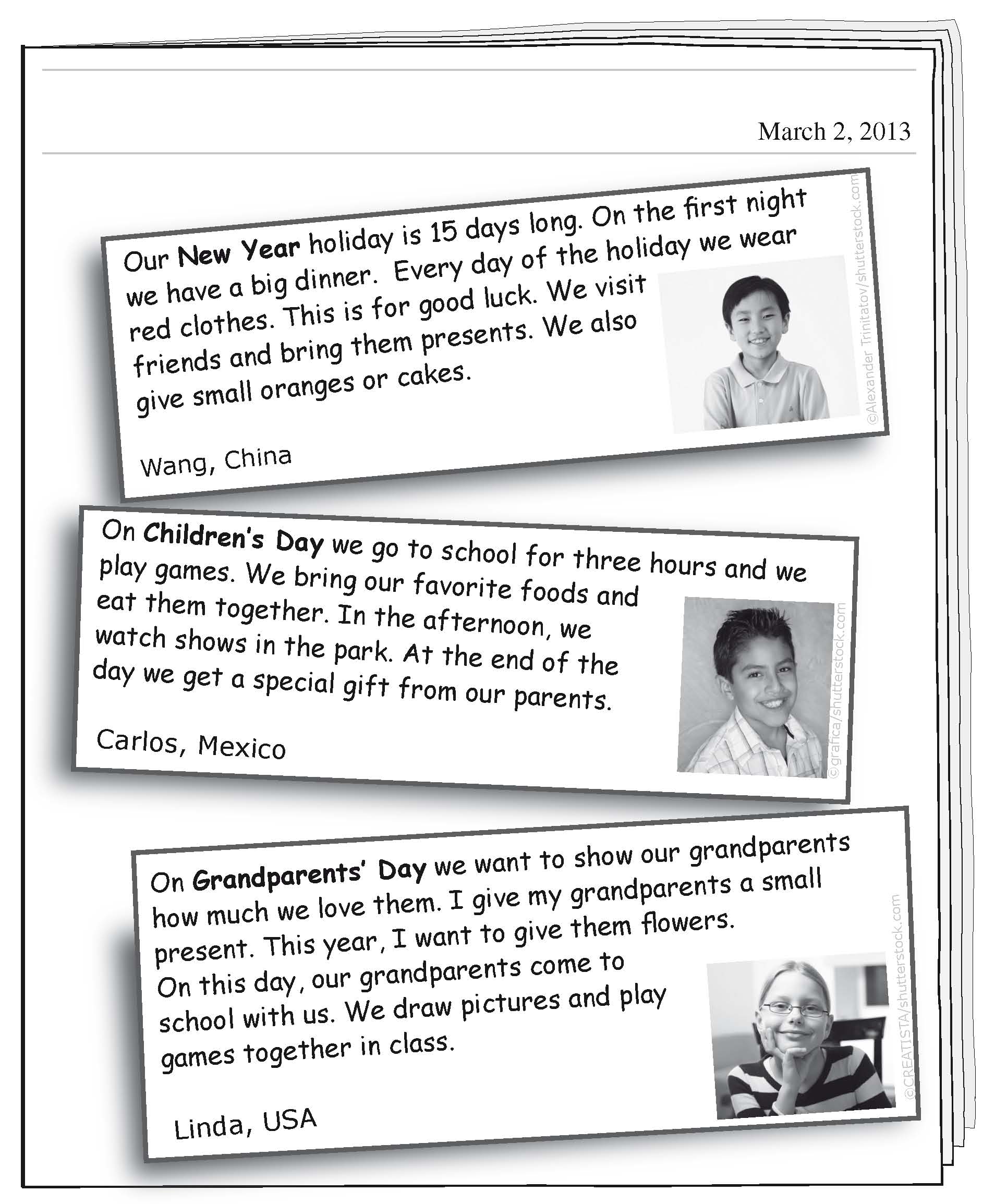 Questions	שאלותבחרו את התשובה הנכונה.8.	What do people in China do for good luck?	 a	They bring cakes.b	They eat oranges.c	They wear red clothes.d	They visit their friends.	סמנו נכון או לא נכון.9.	The New Year holiday in China is one day.a	True (נכון)b	False (לא נכון)ענו באנגלית על השאלה.10.	Where does Carlos go after school on Children’s Day?
בחרו את התשובה הנכונה.11.	What present does Linda want to give this year?	  a	a pictureb	flowersc	a gamed	clothes	בחרו את התשובה הנכונה.	“I bring pizza to school. My friends love it.”a	Wangb	Carlosc	Lindaa	Food in Different Countriesb	Games in Different Countriesc	Families Around the Worldd	Special Days Around the World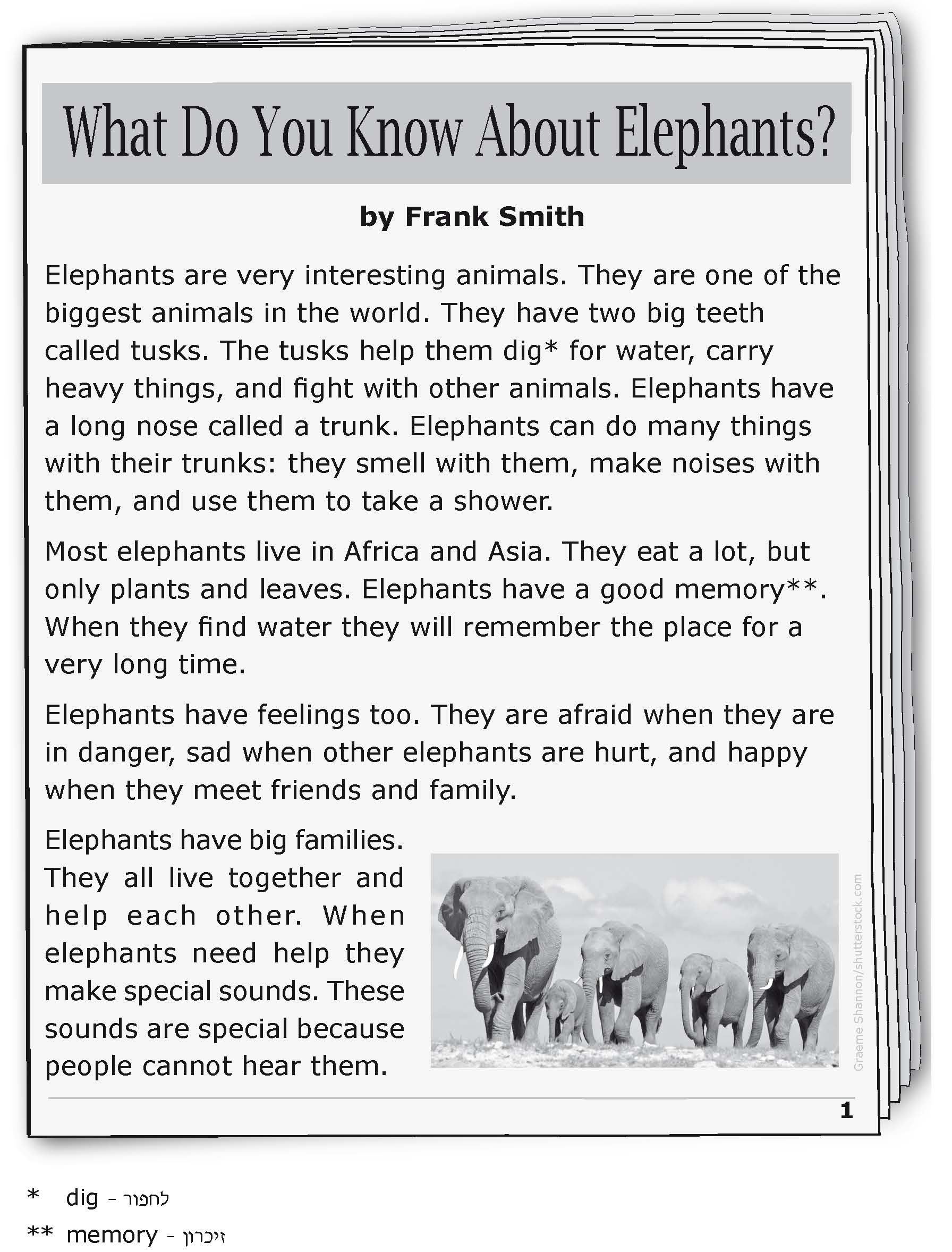 Questions	שאלותענו באנגלית על השאלה.16.	Who is the writer of the text? ענו באנגלית על השאלה על פי הטקסט.17.	Where do most elephants live?בחרו את התשובה הנכונה.18.	Elephants can remember places.	This helps them ___. a	find waterb	hear peoplec	make soundsd	carry things	ענו באנגלית על השאלה על פי הטקסט.19.	Elephants have feelings.a.  	b.  	a	Why do elephants fight?b	When do elephants eat and drink?c	How do elephants remember sounds?d	What do elephants do with their trunks?GOOD LUCK !מה- whatאיפה- whereמתי- whenמי- whoלמה- whyאיזה- whichאיך- howכמה- how many\much Below is a page from a children’s magazine. Read the letters that children from different places around the world wrote.לפניכם עמוד מעיתון לילדים.קראו את המכתבים שכתבו ילדים ממקומות שונים מסביב לעולם.  Copy a sentence that shows this.העתיקו משפט המראֶה זאת.12.	One of the children wants to add these sentences to his letter. Who is it?12.	אחד הילדים רוצה להוסיף את המשפטים שלפניכם למכתבו. 
מיהו הילד או הילדה? 13.	Give Linda an idea for 
another activity to do on  
the day she described in her letter. 	Write an idea for an activity that does not appear in the three letters. 13.	הציעו ללינדה רעיון לפעילות נוספת שאפשר לעשות ביום שתיארה במכתבה.
	כתבו באנגלית רעיון לפעילות שאינה מוזכרת בשלושת המכתבים.14.	The magazine page with 	
the children’s letters does not have a title. Choose the best title from the list below.14.	לעמוד העיתון שבו מופיעים מכתבי הילדים חסרה כותרת. בחרו את הכותרת המתאימה ביותר מהרשימה שלפניכם.Read the following text. Answer the questions in English 
according to the text.קראו את הטקסט שלפניכם. ענו באנגלית על השאלות על פי 
הטקסט.Give two examples:הביאו שתי דוגמאות לכך:20.	Tick () Yes or No next to each sentence according to what you read in the text.20.	סמנו () כן או לא ליד כל משפט, על פי מה שקראתם בטקסט.YesNoa.	Elephants eat meat.b.	People can hear the elephants’ special sounds.c.	Elephants live with their families. 21.	Which question has an 
answer in the text?21.	לאיזו שאלה מהשאלות שלפניכם יש תשובה בטקסט?